ICS 67.160.20Bu tadil, Türk Standardları Enstitüsü Gıda, Tarım ve Hayvancılık İhtisas Kurulu’na bağlı TK15 Gıda ve Ziraat Teknik Komitesi’nce hazırlanmış ve TSE Teknik Kurulu’nun …….. tarihli toplantısında kabul edilerek yayımına karar verilmiştir.Madde 2 Atıf yapılan standardlar ve veya/ dökümanlar kısmından aşağıdaki standartlar kaldırılmıştır.Madde 2 Atıf yapılan standardlar ve veya/ dökümanlar kısmına aşağıdaki standartlar eklenmiştir.Madde 4.2 Kimyasal özellikler aşağıdaki şekilde değiştirilmiştir. 4.2	Kimyasal özelliklerVişne suyunun kimyasal özellikleri Çizelge 2'de verilen değerlere uygun olmalıdır.Çizelge 2 -Vişne suyunun kimyasal özellikleriStandart metnine Madde 4.3 “Mikrobiyolojik özellikler” maddesi aşağıdaki şekilde eklenmiştir. 4.3	Mikrobiyolojik özelliklerVişne suyunun mikrobiyolojik özellikleri Çizelge 3'te verilen değerlere uygun olmalıdır.Çizelge 3 —Vişne suyunun mikrobiyolojik özellikleriMadde 4.4 “Özellik, muayene ve deney madde numaraları” aşağıdaki şekilde değiştirilmiştir. (Sonraki Çizelge numaraları bu Çizelge numrasına göre teselsül ettrilmiştir.)4.4	Özellik, muayene ve deney madde numaralarıÖzellik, muayene ve deney  madde numaraları Çizelge 4’te verilmiştir.Çizelge 4 - Özellik, muayene ve deney madde numaralarMadde 5.3.1 “Titrasyon asitliği tayini” maddesi başlığı ile birlikte aşağıdaki şekilde değiştirilmiştir;5.3.1	Çözünür kuru madde tayiniÇözünür kuru madde tayini, TS ISO 2173’e göre yapılır ve sonucun Madde 4.2'ye uygun olup olmadığına bakılır. Madde 5.3.7 “%10’luk HCl’de çözünmeyen kül tayini” maddesi başlığı ile birlikte aşağıdaki şekilde değiştirilmiştir; 5.3.7 	Kurşun tayiniKurşun tayini, TS EN 15763’e göre yapılır ve sonucun Madde 4.2’ye uygun olup olmadığına bakılır.Standart metnine “5.3.9 Mezofilik aerobik bakteri sayısı tayini” aşağıdaki şekilde eklenmiştir. 5.3.9	Mezofilik aerobik bakteri sayısı tayiniMezofilik aerobik bakteri tayini, TS EN ISO 4833-1’e göre yapılır ve sonucun Madde 4.3’e uygun olup olmadığına bakılır.Standart metnine “5.3.10 Küf ve maya sayısı tayini” aşağıdaki şekilde eklenmiştir. 5.3.10	Küf ve maya sayısı tayiniKüf ve maya tayini, TS ISO 21527-1’e göre yapılır ve sonucun Madde 4.3’e uygun olup olmadığına bakılır.Standart metnine “5.3.11 Koliform bakteri(EMS) tayini” aşağıdaki şekilde eklenmiştir. 5.3.11	Koliform bakteri (EMS) tayiniKoliform bakteri (EMS) tayini, TS ISO 4831’e göre yapılır ve sonucun Madde 4.3’e uygun olup olmadığına bakılır. 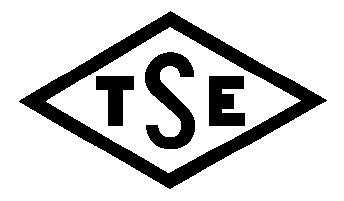 Sayfa 1/3TÜRK STANDARDITURKISH STANDARDTS 3631: 2012tst T2:Vişne suyu Sourcherry juiceTS NoTürkçe adıİngilizce adıTS 1128 ISO 763Meyve ve sebze mamulleri - Hidroklorik asitte çözünmeyen kül tayiniFruit and vegetable products - Determination of ash insoluble in hydrochloric acid.TS EN 12147Meyve ve sebze suları - Titre edilebilir asiditenin tayiniFruit and vegetable juices - Determination of titratable acidityTS NoTürkçe adıİngilizce adıTS ISO 2173Meyve ve sebze mamulleri- Çözünür katı madde miktarı tayini- Refraktometrik metotFruit and vegetable products — Determination of soluble solids — Refractometric methodTS ISO 4831Gıda ve hayvan yemleri mikrobiyolojisi - Koliformların tespiti ve sayımı için yatay yöntem - En muhtemel sayı tekniğiMicrobiology of food and animal feeding stuffs - Horizontal method for the detection and enumeration of coliforms - Most probable number techniqueTS EN ISO 4833-1Gıda zinciri mikrobiyolojisi - Mikroorganizmaların sayımı için yatay yöntem - Bölüm 1: Dökme plak tekniğiyle 30°C’ta koloni sayımıMicrobiology of the food chain - Horizontal method for the enumeration of microorganisms - Part 1: Colony count at 30 degrees C by the pour plate techniqueTS EN 15763Gıdalar - Eser elementlerin tayini - Basınç altında parçalama işleminden sonra arsenik, kurşun, kadmiyum ve civanın indüktif çift plazma kütle spektometri uygulaması (ICP-MS) ile tayiniFoodstuffs - Determination of trace elements - Determination of arsenic,cadmium, mercury and lead in foodstuffs by inductively coupled plasma mass spectrometry (ICP-MS) after pressure digestionTS ISO 21527-1Gıda ve hayvan yemleri mikrobiyolojisi - Maya ve küflerin sayımı için yatay yöntem - Bölüm 1: Su aktivitesi 0,95'ten yüksek olan ürünlerde koloni sayım tekniğiMicrobiology of food and animal feeding stuffs - Horizontal method for the enumeration of yeasts and moulds - Part 1: Colony count technique in products with water activity greater than 0,95ÖzellikDeğerÇözünür kuru madde (refraktometrik), %(m/m), en az13,5Laktik asit, g/L, en çok0,5Uçucu asit, (asetik asit cinsinden) g/L, en çok0,4Etil alkol, g/L, en çok3,0HMF (Hidroksimetilfurfural) mg/L, en çok 20Kimyasal koruyucu maddeBulunmamalıMeyve oranı %(v/v), en az100Kurşun, mg/kg, en çok0,05* 20/20 oC’taki suya karşılık minimum relatif yoğunluk hesaplanır.* 20/20 oC’taki suya karşılık minimum relatif yoğunluk hesaplanır.ÖzellikncmMMezofilik aerobik bakteri (kob/mL)521,0 x 1021,0 x 104Küf ve maya (kob/mL)**521,0 x 1011,0 x 103Koliform bakteri (adet/mL)*50<3<3n: analize alınacak numune sayısı, c: “M” değeri taşıyabilecek en fazla numune sayısı, m: (n-c) sayıdaki numunede bulunabilecek en fazla değer, M: “c” sayıdaki numunede bulunabilecek en fazla değeridir.* En muhtemel sayı tablosuna göre (adet/mL)** kob: koloni oluşturan birimn: analize alınacak numune sayısı, c: “M” değeri taşıyabilecek en fazla numune sayısı, m: (n-c) sayıdaki numunede bulunabilecek en fazla değer, M: “c” sayıdaki numunede bulunabilecek en fazla değeridir.* En muhtemel sayı tablosuna göre (adet/mL)** kob: koloni oluşturan birimn: analize alınacak numune sayısı, c: “M” değeri taşıyabilecek en fazla numune sayısı, m: (n-c) sayıdaki numunede bulunabilecek en fazla değer, M: “c” sayıdaki numunede bulunabilecek en fazla değeridir.* En muhtemel sayı tablosuna göre (adet/mL)** kob: koloni oluşturan birimn: analize alınacak numune sayısı, c: “M” değeri taşıyabilecek en fazla numune sayısı, m: (n-c) sayıdaki numunede bulunabilecek en fazla değer, M: “c” sayıdaki numunede bulunabilecek en fazla değeridir.* En muhtemel sayı tablosuna göre (adet/mL)** kob: koloni oluşturan birimn: analize alınacak numune sayısı, c: “M” değeri taşıyabilecek en fazla numune sayısı, m: (n-c) sayıdaki numunede bulunabilecek en fazla değer, M: “c” sayıdaki numunede bulunabilecek en fazla değeridir.* En muhtemel sayı tablosuna göre (adet/mL)** kob: koloni oluşturan birimÖzellikÖzellik madde no.Muayene ve deney madde no.Ambalaj ve işaretleme6.1 ve 6.25.2.1Duyusal 4.15.2.2Yabancı madde4.15.2.3Çözünür kuru madde4.25.3.1Laktik asit4.25.3.2Uçucu asit 4.25.3.3Etil alkol4.25.3.4HMF4.25.3.5Kimyasal koruyucu madde4.25.3.6Kurşun4.25.3.7Meyve oranı4.25.3.8Mezofilik aerobik bakteri4.35.3.9Küf ve maya4.35.3.10Koliform bakteri (EMS)4.35.3.11